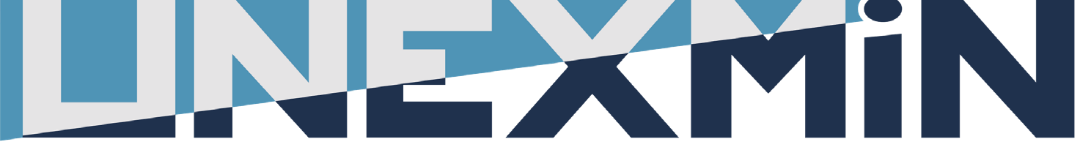 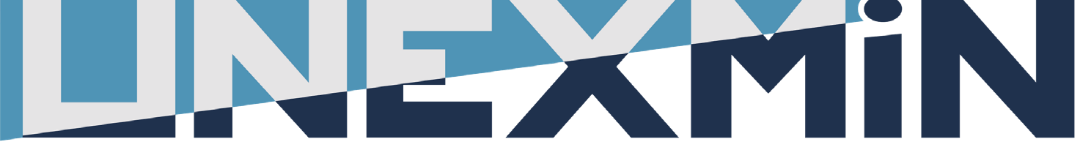 		2019 július 3.UNEXMIN - Autonóm búvárrobotok a budapesti Molnár János barlangbanAz UNEXMIN projekt (www.unexmin.eu) célja olyan, önálló döntésekre képes robotok fejlesztése, amelyek az ember által elérhetetlen, vízzel elárasztott mélyszinti bányák felderítését végzik. A munka 2016 februárja és 2019 októbere között, az Európai Unió által támogatott Horizont 2020 program részeként kerül megvalósításra.A technológia kifejlesztésére azért volt égető szükség, mivel csak Európában közel 30 000 bezárt bánya található, amelyekről csak érintőleges – adott esetben akár 100-150 éves – információk állnak a rendelkezésre és a bányák jelentős része az évtizedek/évszázadok során vízzel telt meg. Mivel egy bányafelhagyás sok esetben nem a lelőhely teljes kimerülésével, mind inkább az aktuális technológiai fejlettséggel és a globális nyersanyagpiac aktuális helyzetével függ össze, így joggal feltételezhetjük, hogy értékes, potenciálisan kiaknázható készletek maradtak még a föld alatt.A fejlesztésben – mely a végéhez közeledik – 12 európai partner vesz részt, akik a szaktudásuknak megfelelő munkát végzik a roboton. A projekt koordinálása Magyarországon, a Miskolci Egyetemen történik Zajzon Norbert vezetésével, valamint a hazai intézmény vállalta és fejlesztette ki azokat a „geo”-tudományos műszereket, amelyek beépítésre kerültek a robotokba. A portugáliai INESCTEC a robot navigációjáért, a járatokban történő tájékozódásért, lézeres letapogatásért és 3D térképek készítéséért felel, a finnországi Tamperei Egyetem csapata a berendezés mozgásához szükséges eszközöket, valamint a különleges, nyomásálló vázat fejlesztette ki, a Madridi Műszaki Egyetem programozói pedig az autonóm funkciók létrehozásán dolgoznak. A brit RCI, pedig az adattárolásért, feldolgozásért és vizualizációért felel.2019 októberére összesen három prototípus születik meg, amelyek szélsőséges körülmények között – akár 500 m-es vízmélységig – is bevethetők lesznek. Jelenleg kettő, teljesen működőképes robot áll a kutatók rendelkezésére, amelyek eddig négy különböző bányát derítettek fel.A robotok összeszerelése és elsődleges kalibrálása a portói csapat laboratóriumának óriási medencéjében, több hónapos megfeszített munka eredményekért történik, ahol a partnerek összehangoltan, közös erővel építik meg a kész prototípusokat (UX-1a, -1b és 1c).Számos tudományos műszer segíti a bányák geológiájának, ásványtanának, vízkémiájának megértését, megismerését, többek között multispektrális és UV kamera, pH és EC mérők, gammamérő, szonárok, vízmintavevő és mágneses térerősségmérő. Ezek a miskolci fejlesztésű eszközök a robotokba elosztva kerülnek beépítésre, így adva lehetőséget kiválasztani, hogy egy adott feladat elvégzésére a három robot közül melyik a legalkalmasabb.Az első éles bevetés a finnországi Kaatiala egyik elhagyatott, felszíni bányatavában történt meg. Ez a terület tökéletes helyszín volt az első robot számára, hiszen óriási vízfelszín állt rendelkezésre és búvárok is biztosították a küldetést. Bármilyen esetleges probléma bekövetkeztével a felszínre tudták volna hozni a robotot. A csapat és a kutatók felkészültségét mutatja, hogy mentésre nem volt szükség, a navigáció, tudományos szenzorok sikeresen lettek tesztelve és elkészültek az első háromdimenziós pontfelhők, és belőlük a térképek.Ezt követően a szlovéniai Idrija higanybányájának egyik függőleges aknájában merült az UX-1a, ahol mindössze 40 cm-es látótávolság mellett kellett navigálni nagyon szűk térben drótkötelek, rácsok, fa gerendák között. A vízfelszín megközelítése itt sokkal nagyobb feladat volt. A föld alá egy teherlift segítségével jutott a robot és a csapat, ahonnét még létrákon közel 100 m-et kellett ereszkedni, az UX-1a pedig csörlőkkel lett leengedve. Itt került először kiépítésre egy „irányító terem”, amely a felszínen, a robothoz képest mintegy 200 m-es magasságban helyezkedett el. A nagy sebességű kommunikáció eléréséhez optikai kábelt használtunk.A portugáliai Urgeirica uránbányájában már 108 méteres mélységig jutott a szerkezet, valamint az UX-1b is összeszerelésre került. A bánya felderítése során – az idrijaihoz hasonlóan – egy függőleges aknában kezdődtek a merülések, majd az onnan induló oldalvágatok megkutatására került sor.Az igazi kihívást a 2019. május 31-én befejeződött Egyesült Királyságban található Deep Ecton Mine felderítése jelentette. Az angliai, közel 160 éve bezárt rézbánya felmérését már két robot végezte, három különböző merülési helyszínen, három héten keresztül. A robotok a 125 m-es mélységet is elérték és számos, eddig nem ismert tárót és járatot derítettek fel, tapogattak le. A miskolci csapat által kifejlesztett speciális szenzoroknak és berendezéseknek köszönhetően vízminták kerültek begyűjtésre nagy mélységből, valamint a multispektrális kamerának köszönhetően az utómunkák befejeztével a járatok falán található ásványok is meghatározásra kerülnek. Habár ez a terület bányászati szempontból már biztosan nem aktuális – lévén egy fokozottan védett nemzeti park közepén terül el, és National Monument védelmi besorolású – azonban régészeti szempontból számos érdekességet nyújt. A vízfelszín közeli járatoknak is csak egy csekély része volt ismert, nagy mélységben pedig az egykori (közel 200 éves) térképek maradványaira kellett támaszkodni. Az eredeti járatok a víz miatt sok helyen beomlottak vagy adott esetben valamelyes tágultak, ha a leomló törmelék utat talált magának. A kapott eredmények kiértékelése, a végleges háromdimenziós járatrendszerek modellezése még zajlik, várhatóan idén szeptember elejére fog elkészülni.Az utómunkák folyamatát – szerencsére – lassítja a jelenlegi, eredetileg nem tervezett küldetés is: A projekt a végének közeledtével, amikor a kitűzött célokat szinte maradéktalanul sikerült teljesíteni, a csapat egy különleges magyarországi helyszínt, a budapesti Molnár János barlangot választotta utolsó éles merülési pontjának A kutatók 2019. június 24. és július 5. között Budapest egyik termálvizes járatrendszerét derítik fel. A járatok elhelyezkedése jól ismert, rengetek búvár merül a helyszínen nap-mint-nap, azonban milliméter pontos, háromdimenziós térképek eddig nem álltak a rendelkezésre. A merülések alatt két robot járja be és térképezi fel ezt az unikális barlangrendszer járatait, mely során tapasztalt, helyi búvárok a kontrol szobában segítik a navigációt, hiszen ők minden szegletét ismerik a járatoknak, több száz alkalommal úszták már azokat végig.Videók:Euronews - Vízalatti robot segít feltárni az elhagyott bányákatUNEXMIN Project overview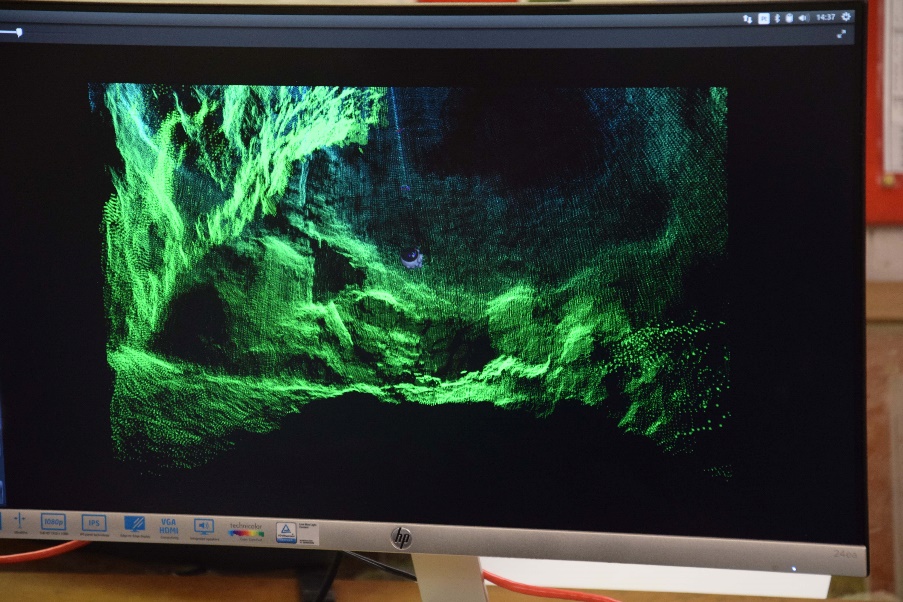 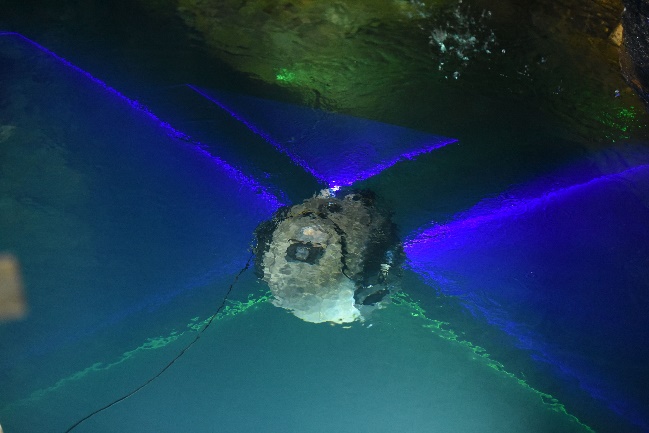 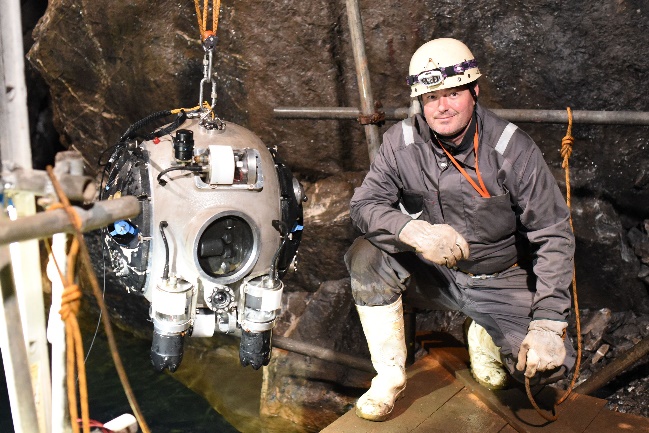 UX-1 ROBOT TULAJDONSÁGAIMaximális merülési mélység: 500 mGömb formaÁtmérő: 0,6 mTömeg: 112 KgEnergia felvétel: 250-400 WMaxmimális sebesség: 1-2 Km/hMűködési idő: 5 óraNeutrális felhajtóerő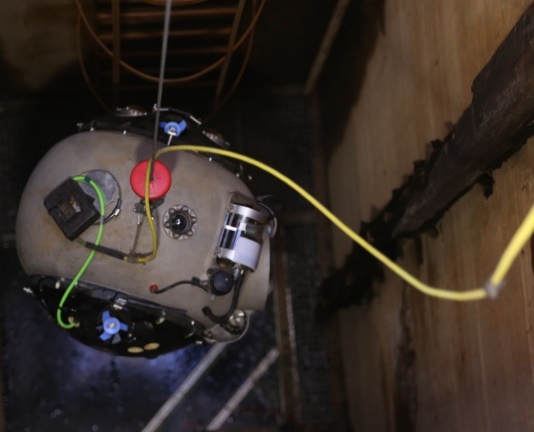 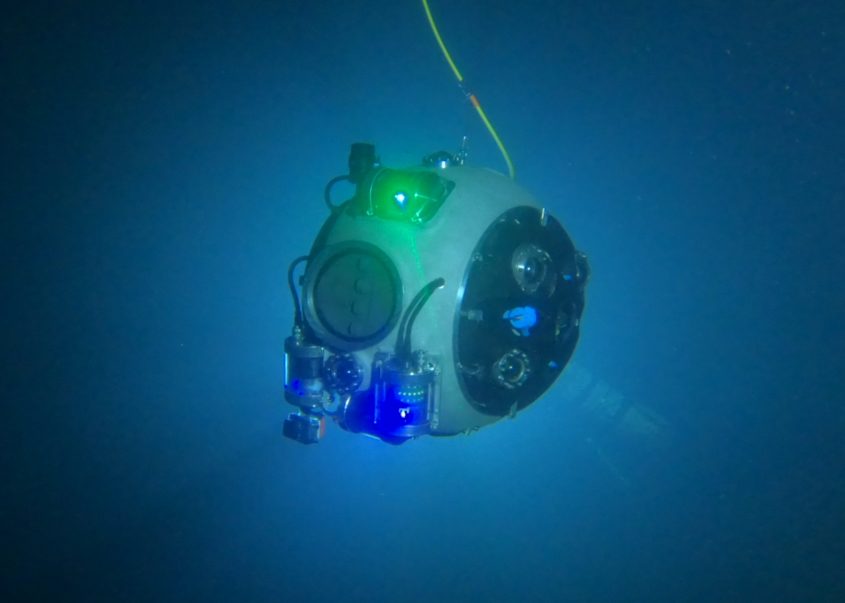 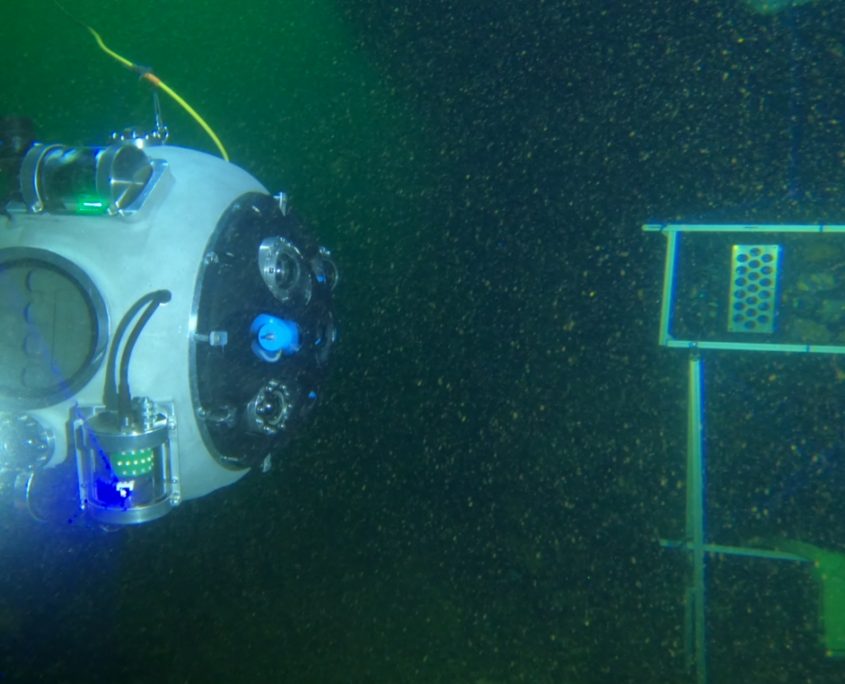 Média csatornáink:	Website: www.unexmin.euKözösségi háló: @UNEXMIN Facebook – Twitter – LinkedIn – YouTubeTovábbi videók:Ecton Salts level - Faro scansPoint Cloud from Salts Level, Deep EctonUX-1 Plastic Proto Stability TestsUNEXMIN: Underwater Explorer for Flooded MinesUNEXMIN software testing - Universidad Politecnica de Madrid (UPM)UNEXMIN field trials at Kaatiala mineUNEXMIN UX-1 robot assembly in PortoUNEXMIN Idrija testsUNEXMIN Idrija field trials videoUNEXMIN Ecton field trials short videoKépek:UNEXMIN Image GalleryUNEXMIN partnerek:
Miskolci Egyetem, MagyarországGeological Survey of Slovenia, SzlovéniaTampere University, FinnországUniversidad Politécnica de Madrid, SpanyolországLa Palma Research Centre, SpanyolországINESCTEC – Institute for Systems and Computer Engineering, Technology and Science, PortugáliaResources Computing International Ltd (4dcoders), Egyesült KirályságEcton Mine Educational Trust, Egyesült KirályságEuropean Federation of Geologists, BelgiumGeo-Montan, MagyarországEmpresa de Desenvolvimento Mineiro, S.A., PortugáliaIdrija Mercury Heritage Management Centre, Szlovénia
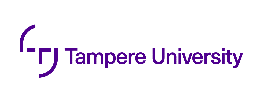 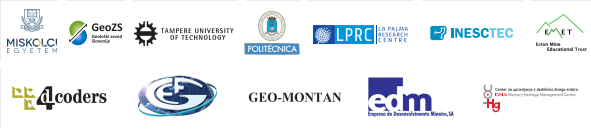 FOLLOW US / FOLLOW THE PROJECTKONTAKThttp://www.unexmin.eu/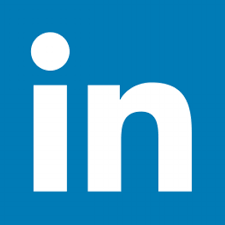 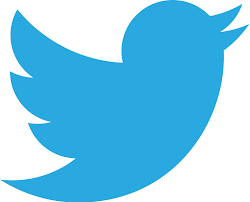 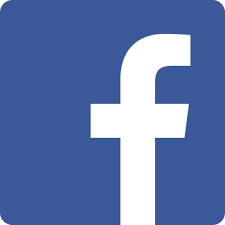 Koordnátor: Miskolci Egyetem (UNIM)Zajzon Norbert: nzajzon@uni-miskolc.hu